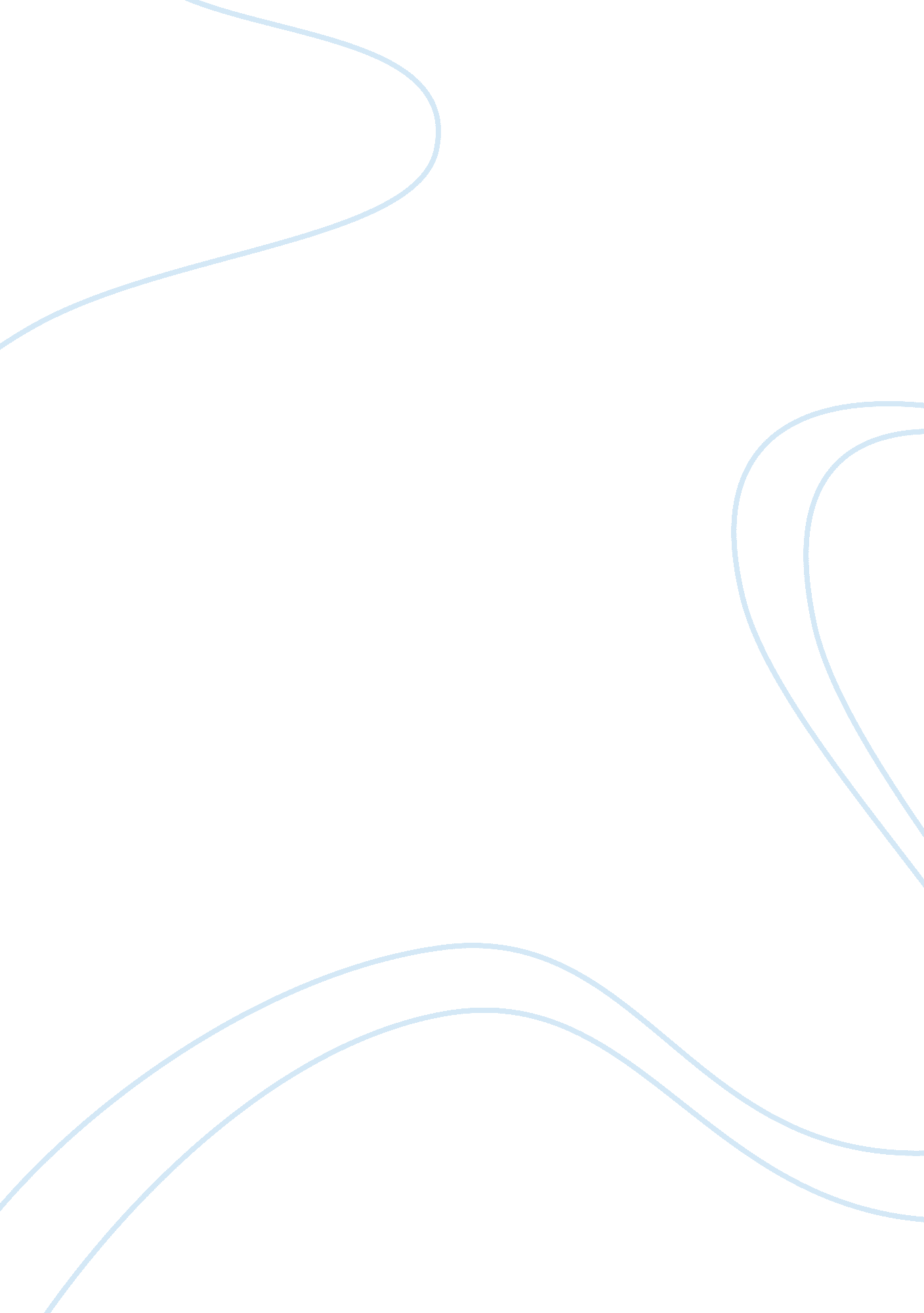 A good lie essay sample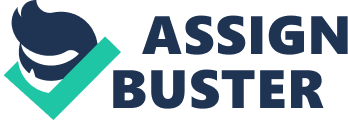 What determines the size of lies? If lies are those concern matters of small consequence, are told to just a few people, are excusable they are intended to achieve some more important goal, like paring someone’s feeling. I had a very good discussion for quite a while on this topic. Most people agree that for saving a life lying is okay, and sometimes it is necessary. There are many different opinions on other situations, such as if the truth would hurt someone’s feeling or insult them. Normally, I lie to avoid something bad that will hurt someone or make other people in trouble. I teach my kids early in elementary school not to lie, but sometimes it is necessary for them to lie. For instance, I used to tell my kids that if s stranger call the house when their mom is out, then just tell them that she is doing laundry, cooking, or taking a shower. I don’t want anyone to know that my kids are home alone. I consider this is a good lie because it’s for my children’s protection. There are also times when my kids lie to avoid getting in trouble after doing something wrong. This is time when I teach my kids the importance of telling the truth and that it is not right to use lies as a coping mechanism. Parents should not go lightly when they catch their kids a lie, and like all things, the circumstance surrounding the lie should be consider carefully. However, when lying becomes habitual, parents should have extra concern no matter what the reason for the lie. Like children, this season parents will organize over how to deal with the biggest good lie Santa Claus. Santa is a universal figure of goodwill often thrusts parents and grandparents debating about honesty, betrayal, and fantasy. Is Santa a good lie or bad lie? I believe that many parents fear their children will feel betrayed when he/she finds out there is no Santa Claus. However, Santa Claus is one of the most cherished memories of childhood. A lot people seem to think Santa Claus is a wonderful story about being good to other people and sharing things with them. At the end, kids never complain that their parents have ruined their lives because they are telling them a lie about Santa Claus. Few resented their parents’ deception and most had positive feelings towards them. Telling the truth requires a great deal of personal honesty, often under very difficult circumstance, but the reward in the end is much better. Though lying is not a good habit, however, in my experience and that of my friends, good lies can create joy and avoid pain. Lies such that it doesn’t hurt anyone else is good under most circumstance. I had a very good discussion for quite a while on the topic. Most people would agree that if you want to lie to save someone life, then lying is acceptable, and sometimes it is necessary. There are many different opinions on other situations, such as the truth would hurt someone’s feeling or insult them. Normally, I would lie to avoid something bad that will hurt someone or make other people in trouble. 